TOURNAMENT FACT-SHEET – 2015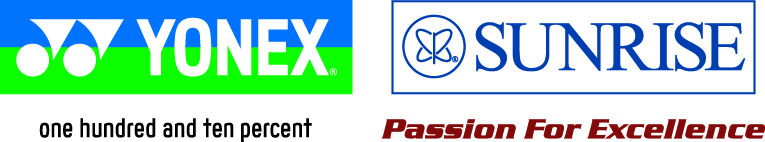 RULES / REGULATIONSAs per the AITA new rules the Talent and Championship Series tournament will be conducted in 3 days (Friday will be the sign-in, Saturday & Sunday matches will be played and if required matches may be played on Monday)Official Hotels:-1) Tripursundari :- 0217- 23122912) Lotus :- 0217- 23119993) Center Point :- 0217- 2310400, 2312800    4) Pratham :- 0217 - 23125815) Shreekamal International :- 0217 – 27250806) Hotel Naman :- 0217 - 2324444NAME OF THE TOURNAMENTMSLTA – YONEX SUNRISE NMSA All India Ranking Super Series Tennis Tournament 2015NAME OF THE STATE ASSOCIATION Lawn Tennis Association.HONY. SECRETARY OF ASSOCIATIONShri. Sunder IyerADDRESS OF ASSOCIATIONDr. G. A. Ranade Tennis Centre, 165, ,Cooperage, Mumbai- 400 021.   TOURNAMENT DATE21st September and 25th September 2015THE ENTRY IS TO BE SENTTHE ENTRY IS TO BE SENTWg. Cdr. (Retd.) P. F. MontesWg. Cdr. (Retd.) P. F. MontesADDRESSADDRESSAll  Tennis Association, Africa Avenue, Opp. R.K. Puram Stadium,New Delhi – 1100029.       All  Tennis Association, Africa Avenue, Opp. R.K. Puram Stadium,New Delhi – 1100029.       TELEPHONE011-26176276FAX011-26173159/26175422EMAILentries@aitatennis.com CATEGORY CATEGORY Super SeriesAGE GROUPS UNDER     16SIGN-INQUALIFYINGMAIN DRAWMAIN DRAW SIZESinglesBoys – 32Girls - 32Doubles16QUALIFYING DRAW SIZESinglesBoys – 48Girls - 32DoublesNADATES FOR SINGLESQUALIFYING19th & 20th  Sept. 2015MAIN DRAW21st Sept. 2015 OnwardsENTRY DEADLINE24th August 201524th August 2015WITHDRAWAL DEADLINE14th Sept. 2015NAME OF THE VENUENavi Mumbai Sports AssociationNavi Mumbai Sports AssociationNavi Mumbai Sports AssociationADDRESS OF VENUESector – 1A, Vashi, Navi Mumbai – 400703Sector – 1A, Vashi, Navi Mumbai – 400703Sector – 1A, Vashi, Navi Mumbai – 400703COURT SURFACEHard CourtBALLSYonex TourNO. OF COURTS6FLOODLITYESTOURNAMENT DIRECTORMr. Arun PatilMr. Arun PatilMr. Arun PatilTEL NO.02168 241060/61/62EMAILmslta@mslta.orgTOURNAMENT REFEREEANTON DSOUZA   ANTON DSOUZA   ANTON DSOUZA   MOBILE  NO.09833419227EMAILmslta@mslta.org antondsouza@gmail.com
ENTRY FEE